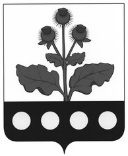 АДМИНИСТРАЦИЯ РОССОШАНСКОГО СЕЛЬСКОГО ПОСЕЛЕНИЯ РЕПЬЕВСКОГО МУНИЦИПАЛЬНОГО РАЙОНАВОРОНЕЖСКОЙ ОБЛАСТИПОСТАНОВЛЕНИЕ«01 » марта 2021 г. № 9с. РоссошьОб определении мест и способов сжигания мусора, травы, листвы и иных отходов, материалов или изделий на территории Россошанского сельского поселенияВ соответствии с Федеральным законом от 06.10.2003 № 131-ФЗ «Об общих принципах организации местного самоуправления в Российской Федерации», Федеральным законом от 21.12.1994 № 69-ФЗ «О пожарной безопасности», Постановлением Правительства РФ от 16 сентября 2020 г. N 1479 "Об утверждении Правил противопожарного режима в Российской Федерации", в целях повышения противопожарной устойчивости территории Россошанского сельского поселения Репьевского района Воронежской области, а также для очистки и во избежание захламления территории, администрация Россошанского сельского поселения Репьевского муниципального района Воронежской области постановляет:1.        На землях общего пользования Россошанского сельского поселения Репьевского района Воронежской области запрещается разводить костры, сжигать мусор, траву, листу и иные отходы, материалы или изделия, кроме мест и способами, установленных администрацией сельского поселения. 2.        Определить места для сжигания мусора, травы, листвы и иных отходов, материалов или изделий следующие территории:3.        Установить способ сжигания мусора, травы, листвы, остатков деревянных предметов и иных отходов, материалов или изделий - открытый костер.4.        Место использования открытого огня должно располагаться на расстоянии не менее 50 метров от ближайшего объекта (здания, сооружения, постройки, открытого склада, скирды), 100 метров - от хвойного леса или отдельно растущих хвойных деревьев и молодняка и 30 метров - от лиственного леса или отдельно растущих групп лиственных деревьев;- территория вокруг места использования открытого огня должна быть очищена в радиусе 10 метров от сухостойных деревьев, сухой травы, валежника, порубочных остатков, других горючих материалов и отделена противопожарной, минерализованной полосой шириной не менее 0,4 метра;- лицо, использующее открытый огонь, должно быть обеспечено инвентарем для тушения пожара: ведро, лопата, бочка с водой, ящик с песком - для локализации и ликвидации горения, а также мобильным средством связи для вызова подразделения пожарной охраны.5.        Сжигание мусора, травы, листвы, остатков деревянных предметов и иных отходов, материалов или изделий производить при скорости ветра, не превышающей значение 5 метров в секунду;6.        Настоящее постановление не распространяет свое действие в период введения особого противопожарного режима на территории Россошанского сельского поселения Репьевского района Воронежской области.7.        Настоящее постановление подлежит опубликованию на официальном сайте органов местного самоуправления Россошанского сельского поселения в информационно-телекоммуникационной сети «Интернет» и вступает в силу с момента его опубликования.8.        Контроль за исполнением настоящего постановления оставляю за собой.№ п/пНаименование населенного пунктаМесто сжигания мусора1с. РоссошьМестоположение установлено относительно ориентира, расположенного за пределами участка. Ориентир здание администрации Россошанского сельского поселения Репьевского муниципального района Воронежской области. Участок находится примерно в 3500 м по направлению на северо-запад от ориентира. Почтовый адрес ориентира: Воронежская область, Репьевский район, с. Россошь, ул. Центральная, 31Глава сельского поселенияВ.И.Рахманина